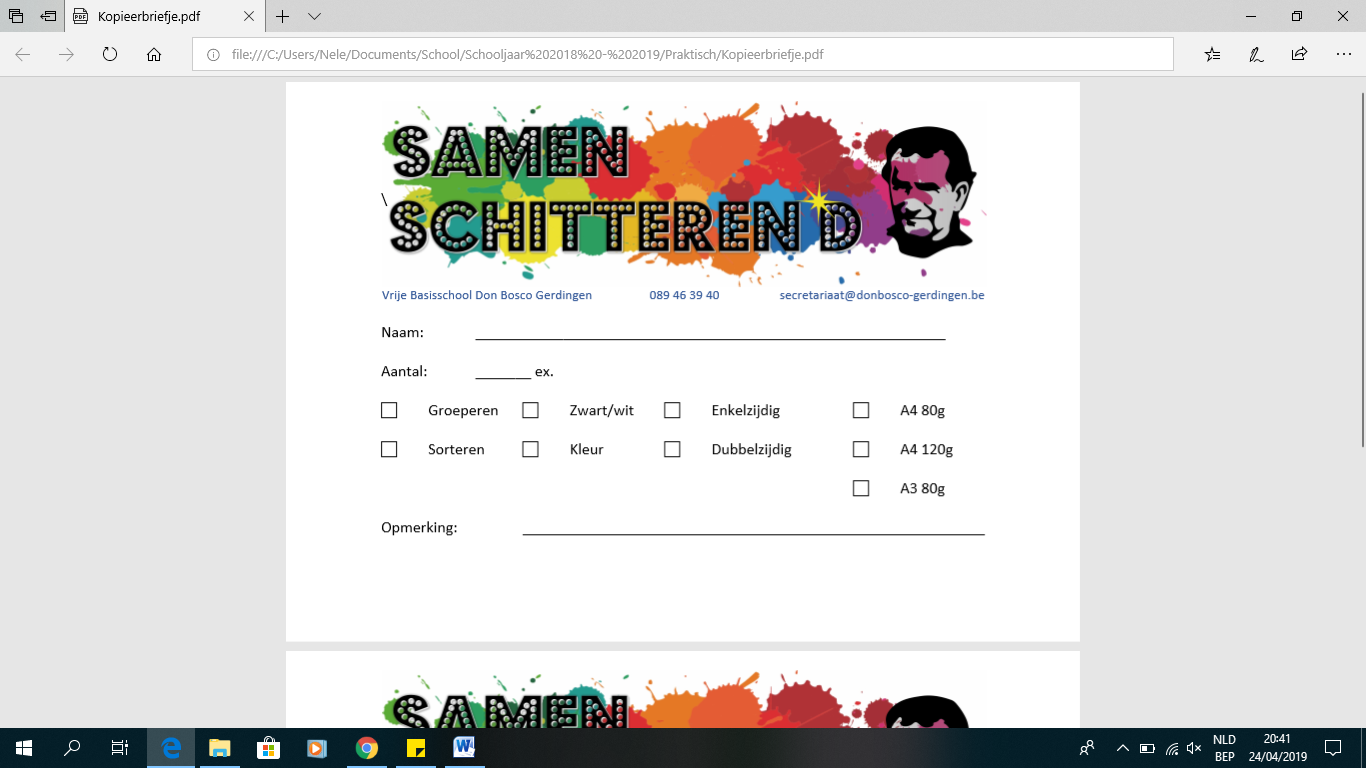 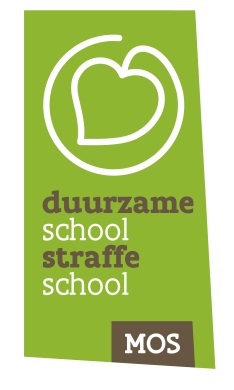 Verslag MOS-leerlingenraad maart 2021AgendapuntenVerlenging Groene Vlag Eco-SchoolsSchooltuinJaarthema’s 2019 – 2020Jaarthema’s 2020 – 2021Losse puntenAanwezig: Flore, Lean, Lou en Thijme voor het zesde leerjaar	      Bente, Emma, Kyran en Mira voor het vijfde leerjaar	      meester Francis, juf Rina, juf Christine en juf NeleAfwezig:    Hilde Vandijck (ouderraad)Verlenging Groene Vlag Eco-SchoolsDatum jury: dinsdag 25 mei 2021 om 13.00 uurMeester Francis gaat de leerlingen van het zesde leerjaar van de MOS-raad tijdens middagpauzes voorbereiden voor deze jurering. Daarbij staan de volgende vragen centraal: Wat doen wij als school aan MOS?  En waarom doen we dat?SchooltuinJuffrouw Rina wil samen met vrijwilligers van het zesde leerjaar de plantenbakken in de schooltuin opruimen / reorganiseren. Vaste planten worden in de grond geplant. De leerlingen van het zesde leerjaar uit de MOS-raad zoeken vrijwillige leerlingen in hun klas die zich melden bij juffrouw Rina. Zij start daar donderdag 11 maart tijdens de middagpauze mee, indien het weer dat toelaat.Dit zijn mogelijkheden om te zaaien en te planten in de bakken die leeg zijn: pompoenen, courgettes, paprika’s, tomaten, bonen, ajuinen, kervel, wortelen, radijzen, spinazie, erwten, aardappelen, witte kool, rode kool, boerenkool, selder, kruiden, aardbeien …Jaarthema’s 2019 – 2020 Afval: afval rapen / sorteren (trimester 1)speelplaats onderhoudenMOS-hoek / buitenklas Tegen pesten: een eigen move tegen pesten (trimeter 2)Gezonde voeding: Spel zonder grenzen(trimester 3)Dit kon omwille van Corona niet doorgaan en verplaats naar schooljaar 2020 – 2021. Jaarthema’s 2020 – 2021Natuurbeheer: herfstwandeling / het eigen bos opruimen / hooien (trimester 1)Water: Wereldwaterdag (trimester 2)Gezonde voeding: Spel zonder grenzen (trimester 3)Verkeer: verkeerspark (trimester 3)Losse puntenDe leerlingen van het vijfde leerjaar van de MOS-raad zorgen er dit jaar voor dat sorteren op school nog vlotter verloopt. Ze plaatsen leuke prenten met slogans op de vuilnisbakken van de speelplaats. Dank je wel! De leerlingen van het vijfde leerjaar maakten de buitenklas en het evenwichtsparcours nog aangenamer door er boomschors in de verdelen. Dank je wel!Volgende bijeenkomst: maandag 19 april 2021 in de klas van meester Francis.Vergeet je boterhammen niet!Verslag: Nele Wetzels